Prosinec 2023CHEVAK Cheb, a.s.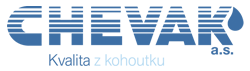 a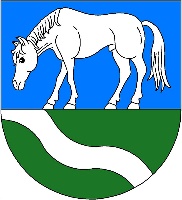 Město HraniceČíslo smlouvy: SPA-2023-800-000282Číslo investice: I41100.A782, I42100.A873OBSAH:1.	Předmět Smlouvy	51.1.	Předmět a účel Smlouvy	52.	Základní skutečnosti	52.1.	Vyrovnávací platba od města Hranice	52.2.	Napojení občané	52.3.	Projektová dokumentace, rozsah stavby	52.4.	Předpokládané finanční náklady a jejich rozdělení	62.5.	Zajištění finančních prostředků	72.6.	Termíny realizace Projektu	72.7.	Prohlášení k realizaci	73.	Vyrovnávací platba	83.1.	Výše Vyrovnávací platby	83.2.	Schválení Vyrovnávací platby	83.3.	Vyrovnávací platba a účetnictví Příjemce	83.4.	Splatnost a způsob úhrady Vyrovnávací platby	84.	Základní práva a povinnosti Smluvních stran	84.1.	Závazek k poskytnutí Vyrovnávací platby	84.2.	Korekce plnění Smlouvy	84.3.	Závazek Smluvních stran k součinnosti	95.	Další povinnosti Příjemce	96.	Další povinnost Poskytovatele	106.1.	Služebnosti k vybudovaným sítím	107.	Kontrola, sankce	107.1.	Vrácení nevyčerpané částky Vyrovnávací platby	107.2.	Kontrola Poskytovatelem	107.3.	Odstoupení Poskytovatele	108.	Ostatní ujednání	109.	Závěrečná ustanovení	1110.	Přílohy	11níže uvedeného dne, měsíce a roku:1.	Město Hranice, se sídlem U Pošty 182, 351 24 Hranice, 	IČ 00253961 zastoupeno starostou 	Bankovní spojení:	KBČíslo účtu:	2224331/0100Kontaktní osoby:	věci smluvní - 	e-mail: xxxtel.: xxx(dále jen „Poskytovatel“, resp. „Město“)a2.	CHEVAK Cheb, a.s., společnost se sídlem Cheb, Tršnická 4/11, PSČ 350 02, 	IČ 497 87 977, DIČ CZ49787977, 	zapsaná v obchodním rejstříku vedeném Krajským soudem v Plzni, v oddíle B, vložce 367 Bankovní spojení: 		Komerční bankaČíslo účtu:		14102331/0100Společnost zastoupená: 	předseda představenstva 		místopředseda představenstva Kontaktní osoby:		věci technické -, vedoucí technicko-investičního odděleníe-mail: @chevak.cztel., mob. (dále jen „Příjemce“, resp. „CHEVAK Cheb, a.s.“)(Poskytovatel, resp.  Město a Příjemce, resp. CHEVAK Cheb, a.s. společně dále jen „Smluvní strany“, každý jednotlivě pak též jen „Smluvní strana“)VZHLEDEM K TOMU, ŽE:CHEVAK Cheb, a.s. má zájem na dalším rozvoji služeb obecného hospodářského zájmu dodávek pitné vody a odvádění odpadních vod v regionu a vypracovala proto kritéria – Pravidla pro podporu rozvojových investic v oblasti vodohospodářských staveb vyvolaných nebo zřizovaných cizími investory, která byla v jejích orgánech schválena  (usnesení představenstva č. 69  ze dne  7.9.2020 a usnesení dozorčí rady č. DR/45/2020 ze dne 17.9.2020) s tím, že investiční podíl CHEVAK Cheb, a.s. na výstavbě potřebné infrastruktury k zajištění služeb je z důvodu udržitelnosti služeb omezen;(B)	Město má zájem o zásobování obyvatelstva pitnou vodou a související výstavbu vodovodu o délce 203,00 m, dále pak o odvádění odpadních vod obyvatelstva prostřednictvím gravitační splaškové kanalizace o délce 458,89 m a tlakové splaškové kanalizace o délce 207,00 m v k.ú. Hranice u Aše, obec Hranice, dle Projektové dokumentace. Tato lokalita není zásobena pitnou vodou, ani není v současné době napojena na veřejnou stokovou síť, a každý vlastník objektu tak řeší zásobování pitnou vodou a odkanalizování samostatně a na své náklady. Zásobování pitnou vodou a odvádění odpadních vod bude zajištěno prostřednictvím nového vodovodního řadu a kanalizační stoky, které by byly napojeny na stávající sítě společnosti CHEVAK Cheb, a.s. v ulici U Starého nádraží a V Polích v Hranicích (dále jen „Projekt“).(C)	CHEVAK Cheb, a.s., jako odborník v oblasti dodávek pitné vody a odkanalizování, má zájem o rozšíření poskytování služeb dodávek pitné vody a odvádění odpadních vod ve městě Hranice a o realizaci Projektu; bez vodovodních a kanalizačních přípojek.(D)	CHEVAK Cheb, a.s. má na realizaci Projektu pevně stanovenou výši finančních prostředků.Výše finančních prostředků CHEVAK Cheb, a.s. a vyrovnávací platby Poskytovatele je odvozena z principu regionální ceny vodného a stočného, a to tak, aby nové rozvojové investice s finančním podílem společnosti neovlivnily tuto regionální cenu vodného a stočného. Jedná se o maximální možnou výši finančního podílu ze strany CHEVAK Cheb, a.s.;Aktuální výše příspěvku na jednoho připojeného obyvatele pro vodovod činí 7 648,00 Kč a pro kanalizaci činí 7 851,00Kč.(E)	Město má na realizaci Projektu omezený objem vlastních finančních prostředků, přičemž přesná výše vyrovnávací platby bude zjištěna při vyúčtování Projektu. UZAVÍRAJÍ SPOLU TUTOSMLOUVU O POSKYTOVÁNÍ SLUŽEB OBECNÉHO HOSPODÁŘSKÉHO ZÁJMU: 
uzavřenou v souladu se zákonem č. 500/2004 Sb., správní řád, ve znění pozdějších předpisů a v souladu s rozhodnutím Komise ze dne 20. 12. 2011 o použití čl. 106 odst. 2 smlouvy o fungování Evropské unie na státní podporu ve formě vyrovnávací platby za závazek veřejné služby poskytované určitým podnikům pověřeným poskytováním služeb obecného hospodářského zájmu 2012/21/EU(dále jen „Rozhodnutí Komise“ a „Smlouva“)Předmět SmlouvyPředmět a účel SmlouvyPředmětem Smlouvy je zajištění služeb obecného hospodářského zájmu na území lokality ulic U Starého nádraží a V Polích v Hranicích, způsob stanovení platby za výkon těchto služeb („Vyrovnávací platba“), jakož i úprava dalších práv a povinností s tím souvisejících. Poskytovatel touto Smlouvou pověřuje Příjemce výkonem veřejné služby dle této Smlouvy a Příjemce na sebe bere závazek poskytovat po dobu 40 let ode dne kolaudace stavby podle čl. 2.6. písm. g) této Smlouvy veřejnou službu za podmínek uvedených v této Smlouvě. V případě nemožnosti plnění závazku služby zásobování pitnou vodou a odvádění odpadních vod vyplývajícího z této Smlouvy v uvedené době není dotčeno právo na náhradu finanční újmy na straně Poskytovatele, která mu případně vznikne.Pro odstranění případných pochybností Smluvní strany společně prohlašují, že obecným hospodářským zájmem rozumí zájem Poskytovatele spočívající v zajištění veřejné služby zásobování pitnou vodou a odvádění odpadních vod dle podmínek uvedených v této Smlouvě.Základní skutečnostiVyrovnávací platba od MěstaVýše Vyrovnávací platby, jako příspěvku na poskytování služby zásobování pitnou vodou a odvádění odpadních vod a související pořízení investice ze strany Poskytovatele, je třeba dopočítat tak, aby při dané diskontní míře platilo kritérium přijatelnosti rozvojové investice. Vyrovnávací platba Města bude stanovena jako rozdíl celkových nákladů na poskytování služby zásobování pitnou vodou a odvádění odpadních vod a související pořízení investice a podílu CHEVAK Cheb, a.s. Napojení občanéPodíl CHEVAK Cheb, a.s. může být poskytnut a závazek poskytovat služby zásobování pitnou vodou a odvádění odpadních vod se váže jen na skutečně napojené občany na vodovodní řad pro zásobování pitnou vodou nebo kanalizační stoku na odvádění odpadních vod z města Hranice, ulic U Starého nádraží a V Polích. Projektová dokumentace, rozsah stavbyCHEVAK Cheb, a.s. jako Příjemce vybuduje vodovodní řad pro zásobování pitnou vodou a kanalizační stoku na odvedení odpadních vod z města Hranice, ulic U Starého nádraží, V Polích, dle projektové dokumentace, kterou vypracovala Projekční kancelář Beránek & Hradil, Svobody 7/1, 350 02 Cheb, Petr Hradil, IČ: 87152339, Pelhřimov 36, 350 02, Ing. Martin Kroc, Ječná 316/16, 326 00 Plzeň autorizovaný projektant pro vodohospodářské stavby, ČKAIT 0300619, vypracována 01/2022 č. zak. 20-09-012, (dále jen „Projektová dokumentace“) a napojí je na stávající sítě Příjemce v Hranicích. Na uvedenou stavbu bylo vydáno stavební povolení Rozhodnutím Městského úřadu v Aši, Stavební úřad a úřad územního plánování, pod čj. MUAS/27960/2022/SÚ ze dne 15.08.2022.  Součástí stavby budou napojení na stávající infrastrukturu Příjemce a dopravní řešení celé stavby. Rozsah a výše náhrady za věcná břemena uložených sítí může být s vlastníky stavbou dotčených pozemků v k.ú. Hranice u Aše upraven podle stanovených podmínek. Dotčené povrchy budou po dokončení stavby uvedeny do původního stavu. Předpokládané finanční náklady a jejich rozděleníFinanční náklady Projektu - předpoklad (ceny bez DPH) jsou následující: Celkové náklady stavebních prací	10 800 000,00 KčProjektová dokumentace a příprava	0,00 KčTechnický dozor stavby (externí)	300 000,00 KčAutorský dozor (externí)	50 000,00 KčPříprava a realizace výběrového řízení na zhotovitele stavby (externí)	60 000,00 KčKoordinátor BOZP	50 000,00 KčInterní náklady (koordinace, evidence atd.)	80 000,00 KčNáklady na služebnost mimo Město (Obec)	70 500,00 KčSprávní poplatky	10 000,00 KčGeodetické zaměření a geometrický plán pro služebnosti	50 000,00 KčArcheologický dohled (výzkum)	10 000,00 Kč----------------------------------------------------------------------------------------------------------CELKEM 	11 480 500,00 KčSmluvní strany se dohodly na tom, že pro účely Projektu jsou jejich podíly na Projektu následující:Podíl CHEVAK Cheb, a.s., odpovídá pevné částce ve formě podílu na rozvojové investici a činí 439 014,00 Kč (slovy: čtyřistatřicetdevěttisícčtrnáct korun českých). Částka je vypočtena z počtu 34 skutečně napojených obyvatel na splaškovou kanalizaci (z toho 10 na tlakovou splaškovou kanalizaci) a z počtu 22,5 skutečně napojených obyvatel na vodovod v dané lokalitě, kteří budou službu zásobování pitnou vodou a odvádění odpadních vod využívat, a příspěvku na rozvojovou investici na 1 obyvatele na vodné a stočné uvedeného v odstavci D preambule této smlouvy).Výše příspěvku se dělí takto:splašková kanalizační stoka - gravitační	188 424,00 Kčsplašková kanalizační stoka - tlaková	78 510,00 Kčvodovod	172 080,00 Kčpodíl Města odpovídající Vyrovnávací platbě v předpokládané výši činí 11 041 486,00 Kč. Smluvní strany jsou si vědomy toho, že odhad těchto nákladů vychází z předpokládaného trvání stavby 6 měsíců. Náklady na koordinátora BOZP, technický a autorský dozor budou hrazeny pouze po dobu výstavby. V případě navýšení nebo snížení celkových nákladů Projektu budou eventuální vícenáklady nebo méněnáklady vyúčtovány Městu. Vícenáklady musí schválit Město a budou akceptovány do výše 10 % celkových nákladů stavby dle výběrového řízení a mohou být realizovány výhradně písemným dodatkem této Smlouvy. Po ukončení stavby se společnost CHEVAK Cheb, a.s., stává výlučným vlastníkem vybudované infrastruktury.Zajištění finančních prostředkůMěsto má na realizaci Projektu při předpokládaných nákladech, které budou upřesněny ve výběrovém řízení, připraveny rámcové finanční prostředky ve výši 11 041 486,00 Kč (Vyrovnávací platba).Předpokládané celkové finanční náklady na realizaci Projektu činí 11 480 500,00 Kč, s tím, že jejich pokrytí se přepokládá:Příspěvek CHEVAK Cheb, a.s. ve výši 439 014,00 Kč.Vyrovnávací platba od Města ve výši 11 041 486,00 Kč.Termíny realizace ProjektuSmluvní strany předpokládají následující časové kroky (termíny) realizace Projektu:Odsouhlasení této Smlouvy v rámci zastupitelstva Města proběhne v 	12/2023Schválení postupu v rámci orgánů CHEVAK Cheb, a.s.– představenstvo a dozorčí rada		10/2023Vydání stavebního povolení						08/2022Výběrové řízení na zhotovitele stavby(e1) 	Vyhlášení výběrového řízení 					02/2024(e2)	Nabídka - předložení 						03/2024(e3)	Vyhodnocení nabídek / podpis smlouvy				05/2024Předání staveniště / zahájení stavebních prací		06/2024Ukončení stavby 		10/2024Kolaudace 		12/2024Prohlášení k realizaci Příjemce prohlašuje, že:Je k dispozici výše uvedená Projektová dokumentace.Na Projektovou dokumentaci pro stavební řízení a provedení stavby je vydáno stavební povolení Stavebním úřadem a úřadem územního plánování, pod čj. MUAS/27960/2022/SÚ ze dne 15.08.2022.Poskytovatel prohlašuje, že Vyrovnávací platba je určena na poskytování služby zásobování pitnou vodou a odvádění odpadních vod a související výstavbu dle výše uvedené Projektové dokumentace. Smluvní strany prohlašují, že jim nejsou známy žádné skutečnosti bránící nebo omezující uzavření této Smlouvy nebo docílení jejího účelu.Vyrovnávací platbaVýše Vyrovnávací platbyPro účely realizace Projektu se Město zavazuje poskytnout Vyrovnávací platbu v předpokládané výši 11 041 486,00 Kč s tím, že její konečná výše bude zahrnovat všechny náklady k řádnému poskytování služby zásobování pitnou vodou a odvádění odpadních vod a souvisejícímu provedení stavby (včetně poplatků, nákladů spojených se zřízením služebnosti pro potřeby na příslušných pozemcích, stavební dohled atd.).Schválení Vyrovnávací platbyUzavření této Smlouvy a výše Vyrovnávací platby dle čl. 3.1. této Smlouvy byly stanoveny a schváleny rozhodnutím zastupitelstva Města v souladu se zákonem č. 128/2000 Sb., o obcích (obecní zřízení), ve znění pozdějších předpisů, na veřejném zasedání konaném dne 13.12.2023 usnesením č. 28/09/2023.Vyrovnávací platba a účetnictví PříjemcePříjemce se zavazuje zajistit ve svém účetnictví, a to zejména v souladu s požadavky dle Rozhodnutí Komise, řádně oddělené evidování nákladů prokazatelně spojených s činnostmi služby obecného hospodářského zájmu v podobě zásobování pitnou vodou a odvádění odpadních vod od nákladů na ostatní činnosti Příjemce. Splatnost a způsob úhrady Vyrovnávací platbyPoskytovatel zaplatí Vyrovnávací platbu na účet Příjemce, tj. na účet CHEVAK Cheb, a.s. uvedený v záhlaví této Smlouvy, pod variabilním symbolem číslo investice 782 a to ve formě splátek takto:splátka ve výši 50 % z Vyrovnávací platby Města bude uhrazena k termínu zahájení stavby, který oznámí Příjemce Poskytovateli, pokud není mezi Příjemcem a Poskytovatelem dohodnut jiný splátkový kalendář,splátka ve výši 40 % z Vyrovnávací platby Města, bude uhrazena v případě, že bude prostavěno více jak 50 % z ceny stavby. Platba bude provedena na základě výzvy Příjemce k úhradě splátky,  splátka do výše celkových předpokládaných nákladů Projektu a související stavby, bude uhrazena do 14 dnů od výzvy Příjemce zaslané Poskytovateli poté, co Poskytovatel odsouhlasil vyúčtování a doložení všech nákladů po kolaudaci stavby.Základní práva a povinnosti Smluvních stranZávazek k poskytnutí Vyrovnávací platbyPoskytovatel se zavazuje poskytnout Příjemci Vyrovnávací platbu či její část s podmínkou, že Příjemce tuto Vyrovnávací platbu použije pouze a výlučně pro zajištění služby zásobování pitnou vodou a odvádění odpadních vod a realizaci související stavby dle výše uvedené Projektové dokumentace. Korekce plnění SmlouvySmluvní strany jsou si vědomy toho, že podkladem pro uzavření této Smlouvy je počet připojených osob s tím, že při uzavírání této smlouvy je uvažováno o 22,5 osobách připojených na vodovod a o 34 osobách připojených na kanalizaci, s očekávanou spotřebou jedné osoby za rok 29,74 m3. Smluvní strany mají s ohledem na pravidla veřejné podpory povinnost průběžného prověřování toho, zda došlo k naplnění předpokladů při uzavírání Smlouvy, a to vždy po třech letech.Pokud bude po třech letech spotřeba jiná (rozdíl +/- více než 10 % proti původnímu předpokladu), a její další vývoj nebude předpokládat výraznou změnu, CHEVAK Cheb, a.s. rozdíl mezi předpokladem a skutečností (dále jen „Základní finanční úhrada (FJ)“) vypořádá dle následujícího cenového vzorce:PNO0	Počet připojených osob v roce uzavření smlouvyPSO0	Průměrná spotřeba vody, případně množství odváděné odpadní vody osob připojených na distribuční síť CHEVAK Cheb, a.s. v roce uzavření smlouvyPNOn	Počet připojených osob v roce hodnoceníPSOn	Průměrná spotřeba vody, případně množství odváděné odpadní vody osob připojených na distribuční síť CHEVAK Cheb, a.s. v roce hodnocení		SPn	Spotřeba v přispívaném území odpovídá PNOn x PSOnPPCHEVAK0	Podíl/ Příspěvek CHEVAK Cheb, a.s. v roce uzavření smlouvy.Případnou Základní finanční úhradu (FJ) jsou smluvní strany povinny vypořádat nejdříve na počátku čtvrtého roku po kolaudaci a pak vždy každý následující třetí rok trvání této Smlouvy. Splatnost vypořádání je 30 dnů od vystavení faktury.Pokud se změní technické, ekonomické nebo právní poměry platné v době uzavření této Smlouvy natrvalo tak, že od některé ze Smluvních stran již nelze očekávat dodržování Smlouvy, upraví Smluvní strany příslušné ustanovení této Smlouvy v souladu s novým stavem věci tak, aby bylo dosaženo ekonomického účelu do takové míry, jaká bude možná. Toto platí i pro případ, kdy nebude možno zajišťovat službu zásobování pitnou vodou a odvádění odpadních vod. Závazek Smluvních stran k součinnostiSmluvní strany jsou povinny si pro naplnění účelu této Smlouvy poskytovat potřebnou součinnost, a to vždy bez zbytečného prodlení.Další povinnosti PříjemcePříjemce se zavazuje:vykonávat veřejnou službu zásobování pitnou vodou a odvádění odpadních vod dle této Smlouvy řádně a odborně, v souladu s právními předpisy,použít Vyrovnávací platbu v souladu s předmětem této Smlouvy, využívat Vyrovnávací platbu co nejhospodárněji a vést řádnou a oddělenou evidenci čerpání ve smyslu čl. 3.3. Smlouvy,jakékoliv změny podstatné pro čerpání Vyrovnávací platby provést jen po předchozím písemném souhlasu Poskytovatele,nepoužít Vyrovnávací platbu (ani její část) pro jiné fyzické či právnické osoby, pokud se nejedná o úhradu nákladů spojených s výkonem služby obecného hospodářského zájmu zásobování pitnou vodou a odvádění odpadních vod, na kterou byly poskytnuty,nepřevést majetek, který bude pořízen z poskytnuté Vyrovnávací platby na jiného majitele, nezatěžovat tento majetek ani jeho části právy třetích osob, včetně zástavního práva,při poskytování služeb vhodným a viditelným způsobem prezentovat Poskytovatele,na konci stavby předložit Poskytovateli vyúčtování.Další povinnost Poskytovatele Služebnosti k vybudovaným sítímMěsto se zavazuje zajistit pro realizaci případné služebnosti na svých pozemcích, a to za paušální částku 1000 Kč za pozemek, zbytek služebnosti bude hrazen z příspěvku poskytovatele. Kontrola, sankceVrácení nevyčerpané částky Vyrovnávací platbyPři předčasném ukončení realizace stavby dle této Smlouvy je Příjemce povinen vrátit Vyrovnávací platbu nebo její poměrnou část ve lhůtě 30 dnů od jejího ukončení. Případný nárok na náhradu škody tímto není dotčen.Kontrola Poskytovatelem Poskytovatel je oprávněn ve smyslu zákona č. 320/2001 Sb., o finanční kontrole, ve znění pozdějších předpisů, kontrolou ověřovat hospodárnost a účelnost čerpání platby, včetně plnění podmínek této Smlouvy. Ke kontrole je Příjemce povinen předložit kontrolnímu orgánu Poskytovatele veškeré originály účetních dokladů souvisejících s čerpáním platby. Příjemce je povinen splnit případná opatření, která mu budou stanovena kontrolním orgánem Poskytovatele na základě kontrol zaměřených na čerpání poskytnuté platby, a to v termínu, rozsahu a kvalitě dle požadavků stanovených příslušným kontrolním orgánem. Příjemce platby je povinen písemně informovat orgán, který mu opatření uložil, o splnění uložených opatření k nápravě v daném termínu. Odstoupení PoskytovatelePoruší-li Příjemce povinnosti vyplývající z této Smlouvy zvlášť hrubým způsobem, je Poskytovatel oprávněn od této Smlouvy odstoupit a požadovat neprodleně vrácení poskytnuté Vyrovnávací platby. Odstoupení od Smlouvy je účinné dnem následujícím po dni, kdy bude písemný projev vůle Poskytovatele doručen Příjemci. Poskytovatel je současně oprávněn odstoupit od Smlouvy po obdržení konečného položkového rozpočtu, a to až do fáze uvedené v čl. 2.6 písm. e) Smlouvy – tj. zahájení stavebních prací. V případě takového odstoupení Poskytovatel uhradí příjemci vzniklé dosavadní náklady. V případě odstoupení od Smlouvy je Příjemce povinen do 15 dnů ode dne doručení výzvy Poskytovatele Vyrovnávací platbu vrátit na účet Poskytovatele. Případný nárok na náhradu škody tímto není dotčen.Za zvlášť hrubé porušení povinnosti se považuje porušení povinnosti uvedené v ustanovení čl. 5. písm. (a), (b), (f), (h) této Smlouvy.Ostatní ujednáníVýše uvedená Projektová dokumentace, včetně projektové dokumentace skutečného provedení a její geometrické zaměření, budou archivovány u Příjemce spolu se všemi dokumenty/listinami, které sloužily k vydání kolaudačního souhlasu s provozováním vodovodu a kanalizace.Příjemce se zavazuje, že obyvatelům města Hranice, ulic U Starého nádraží a V Polích, bude po dokončení stavby účtována regionální cena vodného a stočného.Součinnost a kontrola provedení práce, případně postupu - pro tento účel bude podle potřeby svolána kontrolní porada za účasti Poskytovatele, Příjemce a případně dalších vyzvaných osob. Poradu svolá ten, který vidí potřebu k dalšímu postupu anebo pro doplnění potřebných informací. Závěrečná ustanovení Tato Smlouva se řídí občanským zákoníkem v účinném znění. Tato Smlouva je závazná i pro právní nástupce Smluvních stran.Změny a dodatky k této Smlouvě musí být učiněny písemně, formou číslovaných dodatků a podepsány oprávněnými zástupci Smluvních stran.Tato Smlouva je vyhotovena ve dvou stejnopisech s platností originálu; Příjemce obdrží 1 (jedno) vyhotovení a Poskytovatel 1 (jedno) vyhotovení.Poskytovatel souhlasí se zveřejněním smlouvy a všech případných dodatků dle povinností vyplývající ze zákona č. 134/2016 Sb., o zadávání veřejných zakázek, ve znění pozdějších předpisů. Poskytovatel rovněž bere na vědomí, že CHEVAK Cheb, a. s. je povinným subjektem dle ustanovení § 2 odst. 1 písmeno m) zákona č. 340/2015 Sb., o zvláštních podmínkách účinnosti některých smluv, uveřejňování těchto smluv a o registru smluv (zákon o registru smluv), ve znění pozdějších předpisů. Smluvní strany se dohodly, že CHEVAK Cheb, a. s. je oprávněna bez dalšího zveřejnit obsah celé této smlouvy/dodatku, a to jak prostřednictvím registru smluv dle zákona č. 340/2015 Sb., tak jiným způsobem.Tato Smlouva nabývá platnosti dnem podpisu oprávněnými zástupci Smluvních stran, účinnosti nabývá nejdříve dnem uveřejnění prostřednictvím registru smluv dle zákona č. 340/2015 Sb., o zvláštních podmínkách účinnosti některých smluv, uveřejňování těchto smluv a o registru smluv. Příjemce se zavazuje realizovat zveřejnění této Smlouvy v předmětném registru v souladu s uvedeným zákonem.Smluvní strany prohlašují, že při uzavírání této Smlouvy jednají svobodně, vážně a určitě, nikoli v omylu. Na důkaz toho připojují své podpisy.PřílohyPříloha č. 1a - Koordinační situace výstavby vodovodu a kanalizace Hranice – ulice U Starého nádraží, Příloha č. 1b - Koordinační situace výstavby vodovodu a kanalizace Hranice – ulice V PolíchV Hranicích, dne ................................				Chebu, dne...............................Za Město Hranice						Za CHEVAK Cheb a.s.,…………………………………….				……………………………………...						    starosta města							předseda představenstva								……………………………………...								      místopředseda představenstva